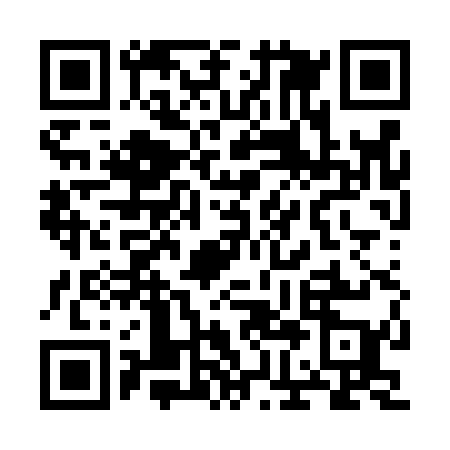 Ramadan times for Saragocal, PortugalMon 11 Mar 2024 - Wed 10 Apr 2024High Latitude Method: Angle Based RulePrayer Calculation Method: Muslim World LeagueAsar Calculation Method: HanafiPrayer times provided by https://www.salahtimes.comDateDayFajrSuhurSunriseDhuhrAsrIftarMaghribIsha11Mon5:245:246:5112:444:556:386:388:0012Tue5:235:236:4912:444:556:396:398:0113Wed5:215:216:4812:444:566:406:408:0214Thu5:205:206:4612:444:576:416:418:0315Fri5:185:186:4512:434:586:426:428:0416Sat5:175:176:4312:434:586:436:438:0517Sun5:155:156:4212:434:596:446:448:0618Mon5:145:146:4012:425:006:456:458:0719Tue5:125:126:3912:425:006:466:468:0820Wed5:105:106:3812:425:016:476:478:0921Thu5:095:096:3612:415:026:486:488:1022Fri5:075:076:3512:415:026:486:488:1123Sat5:065:066:3312:415:036:496:498:1224Sun5:045:046:3212:415:036:506:508:1325Mon5:025:026:3012:405:046:516:518:1426Tue5:015:016:2912:405:056:526:528:1527Wed4:594:596:2712:405:056:536:538:1628Thu4:574:576:2612:395:066:546:548:1729Fri4:564:566:2412:395:066:556:558:1830Sat4:544:546:2312:395:076:566:568:1931Sun5:525:527:211:386:087:567:569:201Mon5:515:517:201:386:087:577:579:212Tue5:495:497:181:386:097:587:589:223Wed5:475:477:171:386:097:597:599:234Thu5:465:467:151:376:108:008:009:245Fri5:445:447:141:376:108:018:019:256Sat5:425:427:121:376:118:028:029:267Sun5:415:417:111:366:118:038:039:278Mon5:395:397:091:366:128:048:049:299Tue5:375:377:081:366:138:048:049:3010Wed5:365:367:071:366:138:058:059:31